Name:___________________________________ Date:__________________________Forced Entry through an Outward-Swinging Door ChecklistDirections – You shall demonstrate the proper method of forcing entry through an outward swinging door using the wedge-end method. You will begin on my instruction to start. The skill will end when you state to me that you have completed all of the identified steps. Do you understand these instructions?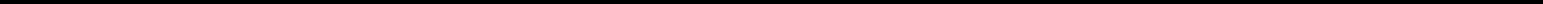 Instructor’s Signature	DatePerformance Objective2 pts. eachStudent(s) tries the door before prying. “Try before you pry.” Firefighter 1: places the wedge end of a Halligan bar just below/above the lock (if there are two locks, places the wedge between them). Firefighter 2: strikes the striking plate of the Halligan using a flat-head axe, driving the wedge between the door and the jamb (strikes the tool only when directed by Firefighter 1). Firefighter 1: pries down and out using the fork end of the tool Either Firefighter 1 or Firefighter 2 opens the door. Total points possible - 10 